PURPOSE:  The purpose of the Distance Learning Committee is to discuss, review, and evaluate distance learning modes of instruction, and recommend and promote best practices and new opportunities for distance learning and teaching.FUNCTION:  The Committee's functions are to:evaluate and recommend approval of Distance Learning Course Amendment Forms recommend policy changes pertaining to distance learning evaluate and promote a variety of effective practices and standards for distance learning provide a forum for sharing and collaboration among distance learning faculty by sponsoring informational meetings, discussions, and workshops pertaining to distance learning facilitate the implementation and update to the Distance Learning Master Plan coordinate with campus committees and other constituencies with regards to distance learningGuests:  Spring 2021 semester dates – 8 meetings – as needed (finals week)DLC Meetings - 2nd and 4th Tuesdays at 1:15 – 2:45 PM online via ZoomDLC website:  https://www.mtsac.edu/dlc/DLC listserv:   dlc@mtsac.eduDLC Accreditation Themes:IB9.  Assuring Academic Quality and Institutional Effectiveness Academic Quality – Engages in continuous, broad based, systematic evaluation and planningIIA. Instructional Programs – Uses delivery modes, including DL, in support of equityIIB. Library and Learning Support Services – Provides library and other learning support services to support educational programs, including DLIIC. Student Support Services – Evaluates and demonstrates that student support services support student learning in various modes, including DLIIIC. Technology Resources – Provides support in the use of technologyIIIA14.  Human Resources – Provides all personnel with appropriate opportunities for continued professional development.Workgroup Review RecommendationsFebruary 2, 2021 MeetingParticipants: D. Chavez; K. Coreas; S. Doonan; L.E. Foisia; H. Guo; M. Hood; C. Impara; E. LobbWorkgroup Review RecommendationsFebruary 9, 2021 MeetingParticipants: S. Burgoon; D. Chavez; K. Coreas; S. Doonan; L.E. Foisia; M. Hood; C. Impara; E. LobbWorkgroup Review RecommendationsFebruary 16, 2021 MeetingParticipants: S. Burgoon; D. Chavez; K. Coreas; S. Doonan; L.E. Foisia; M. Hood; C. Impara; E. LobbDistance Learning Committee     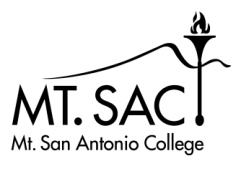                   2020-21x Meghan Chen, co-chairxMatthew DawoodxMichael DowdlexL.E. FoisiaxHong GuoxMike HoodxCarol Impara, co-chairxTammy Knott-SilvaxCatherine McKeexStacie NakamatsuxMichelle NewhartxRich PattersonxEric TurnerxSandra WeatheriltStudent Rep: Jem BonfiglioLeonardo RojasAGENDA ITEMDISCUSSION/COMMENTSApproval of DLC minutes:  2/2/2021 meeting – assign themesApprovedReports:Educational Design Committee (EDC) /Curriculum and Instruction Council (C&I) (Carol)No report Information Technology Advisory Committee (ITAC) Report No report Faculty Learning Activities Committee (FLAC) Report (Catherine)No reportFaculty Center for Learning Technology (FCLT) Report (Michelle)Cidi Labs Semester Intensive – well attendedFLEX Day sessions – well attended (spell out)Working on surveyCanvas is integrating Microsoft Teams as conference optionProctoring platform review team is starting upWill review tool subscriptions so there is no disruption as semester endsIIA, IIIC, IIIA14Student Report DL Amendment FormsDL Faculty Workgroup RecommendationsThe winter DL faculty workgroup met on February 2, 9, and 16, 2021.  Please review recommendations (below) and vote to accept/approve the recommendations.The DLC accepted the workgroup recommendations and approved the DL courses to move forward to EDC.IB9, IIADiscussion  SPOT reinstatement132 faculty who were SPOT certified prior to August 1, 2016 were recertified as of Dec 31. 2020!  However, a few missed the deadline.  DLC proposed a SPOT reinstatement procedure as an amendment to the original SPOT process.  In a nutshell:Faculty cannot teach online if they are not current with their SPOT certificationThey can take 4 approved hours of courses after their recertification deadlineAfter completing the hours and having their evidence approved, they are reinstated; but the date for their next recertification does not move forward. It stays at the original date.If faculty do not reinstate within another four years, they must take SPOT again.This process was approved to move to C&I.IB9, IIA, IIIC, IIIA14SPOTSee full report in OneDriveHighlights:  427 faculty are SPOT certifiedHumanities has the largest percentage of SPOT-certified faculty, followed by Business.Notable is Continuing Ed.  Before the pandemic, there were no SPOT-certified Continuing Ed faculty.  Now, they comprise 10% of SPOT certified faculty.507 SPOT sign-ups since March 2020 Almost 600 faculty currently in SPOT 51 submitted courses in the review queue now SPOT Submission deadlinesMarch 1 for certification by summer 2021 June 1 for certification by fall 2021 (possibly May 1 if SPOT is required for fall)IIA, IIIC, IIIA14EquityAwaiting appointment of online equity coordinatorFaculty FacilitatorsFacilitators have been continued for spring 2021.  There is a new way of contacting faculty facilitators:  facfac@mtsac.edu.The DLC recommends that the college  continue faculty facilitators after the campus reopens.Offers faculty one-on-one, peer mentoring options in course design that FCLT and IT do not.SPOT enrollment has increased and is expected to continue.  SPOT assumes Canvas proficiency which some faculty still need help on.Effective way of communicating technology and pedagogical changes and updates in a rapidly changing field.May form the backbone of an online Community of Practice.IIA, IIB, IIIA, IIIC, IIIA14Video recording via Zoom Cabinet groupCabinet appointed a workgroup to determine legal issues around recordings  I.e., video, audio, and records retention.  College should consult with outside legal specialists. Jaishri Mehta, Abby Wood, Michelle Shear are appointed faculty.  IB9, IIAAP 4105Revising AP 4105 is a big job.  We will tackle this in sections.For next week:Review the AP and determine if there are additional sections we should include, or sections we should eliminate.  This will enable us to know exactly what needs to be revised.Review the REC Task Force recommendations to update the REC section of the AP.  This section has already been approved by the Senate, but was never integrated into a final version and published.  Review the recommendations – this is the first section we will discuss for next week.Both AP 4105 and the REC recommendations are in OneDrive.  They will be moved to the next week’s meeting.IB9, IIA,  IIICCourse ReviewedWorkgroup ActionDLCReview Smartsheet ID 10Approved2/23/21 ID 10LApproved with edit to week 72/23/21 ID 12Approved 2/23/21 ID 20Approved with edit to week 152/23/21 ID 21Approved with edit to week 162/23/21 ID 29Approved with edit to week 162/23/21 ID 39Approved 2/23/21 MUSA 250Approved with substantial topic edits – accept comment changes2/23/21DL Form BIOL 8Approved with topic corrections – see comments2/23/21 BIOL 34Approved with topic edits, add missing topic 2/23/21 BIOL 34LApproved with hours reduction (2 hours total), check missing accessibility box, add student-student contact2/23/21 CHEM 51Approved with edit in week 162/23/21 CHEM 51HApproved with edit in week 162/23/21 CHEM 80Approved, remove exam weeks 5 and 132/23/21 CHEM 81Approved with edit in week 162/23/21 CHLD 66Approved with substantial topic edits – see comments2/23/21 CHLD 66LApproved with topic corrections: -Deleted topic in week 8; -Edits in weeks 10, 11, 12, 14, 15;-Added topic in week 16, plus hour and total hours for the week2/23/21 COUN 1HApproved with edit in week 162/23/21 COUN 20Approved with edit in weeks 8 and 162/23/21 COUN 51Approved to fully online and partially online; edits weeks 2, 3, 4, 9-11, 162/23/21 COUN 54 Approved with edits to 2, 4, 5, 8, 11, 16, choose partially online as well2/23/21 CSCI 110 Check box; add topics Missing lecture: -Operating system, compiler-OS support for recursion-Sequential and direct access files-Introduction to object-oriented programming2/23/21 CSCI 140 Approved with addition Missing Lecture Topics: -Function templates and class templates-Exception handling-Data structures including linked list, queue, and stack-Preprocessor directives, bit strings, and character strings-Standard template library-Pointers and arrays and pointer arithmeticAdd lab to week 92/23/21 CSCI 145 Approved with check box; add missing topics-Writing classes, encapsulation, and visibility-Recursive programming-Using recursion in graphics-Implementing data structures in JavaAdded to weeks 7&102/23/21 CSCI 150 Check box; add missing topics-Processor architecture-High-level language interface-Disk fundamentals and file systems-BIOS-level programming and DOS programmingAdded topics to weeks 4,7,11,132/23/21 CSCI 190 Approved2/23/21 CSCI 230 Approved with topic edits weeks 10 and 112/23/21 CSCI 240 Approved with topic edit week 32/23/21 DNCE 9 Approved with edit to week 8: changes:Week 8: 1. Lecture topic added (LED needs to be added as a delivery method)2. Lab topic added 2/23/21 DNCE 18B Approved2/23/21 DNCE 28 Approved2/23/21 DNCE 29 Approved2/23/21 DNCE 31 Approved with topic edit to week 162/23/21 ECT 16Approved with topic edit to week 16 2/23/21 ECT 17 Approved2/23/21 ECT 26 Approved with topic edit to week 162/23/21 ECT 67 Approved with add topic week 3 and edit week 16 Legal aspects of construction drawings as contract documents2/23/21 ECT 70 Approved2/23/21 ECT 71Approved 2/23/21 ECT 87 Approved 2/23/21Course ReviewedWorkgroup ActionDLCReview Smartsheet AD 1 Approved with minor edits week 13 and 142/23/21 AD 3 Approved with minor topic edits and hours corrections2/23/21 AD 4 Approved with topic edit and hours corrections2/23/21  AD 5 Approved with topic edit and hours corrections2/23/21 AD 6 Approved with topic edit and hours corrections2/23/21 ASTR 7 Approved with edit week 22/23/21 SPAN 4 Approved with correct title, topic corrections, update column 32/23/21DL Form EDUC 16 Approved with topic corrections week 15, 162/23/21 ENGR 1 Approved with topic additions, see comments2/23/21 ENGR 18 Approved with topic correction in week 22/23/21 ENGR 1C Approved with edits week 162/23/21 ENGR 24 Approved with edits to weeks, see comments2/23/21 ENGR 285 Approved with edit week 162/23/21 ENGR 40 Approved with edit week 132/23/21 ENGR 41 Approved with edit week 162/23/21 ENGR 42 Approved with edit week 162/23/21 ENGR 44 Approved with edit week 162/23/21 ENGR 50A Approved with edit week 162/23/21 ENGR 6 Approved with edit week 162/23/21 ENGR 7 Approved with edit week 162/23/21 ENGR 8 Approved with edit weeks 15-162/23/21  HT 1 Approved with edits to many weeks, see comments2/23/21 HT 10 Approved with edits to weeks 5, 6, 13, 15 see comments.  And department meetings.2/23/21 HT 12 Approved with edits weeks 4, 13, 15, 162/23/21 HT 14 Approved with edits many weeks, see comments2/23/21 HT 16 Approved with edit week 162/23/21  HT 2 Approved with edits to many weeks, see comments2/23/21 IDE 110 Approve with checkbox, 2/23/21 IDE 120 Approved with edits in all weeks see comments, add checkbox2/23/21 IDE 130 Approved with title change, add missing lab topic to week 3, replace topic to week 162/23/21 IDE 150 Approved with title correction2/23/21 IDE 160 Approved with hour correction, topic edits see comments2/23/21 IDE 170  Approved with topic edit week 16 no final2/23/21 IDE 210  Approved with minor topic edit2/23/21 IDE 220 Approved with topic edits week 11 2/23/21 IDE 230 Approved with minor topic edits weeks 10 and 162/23/21 IDE 250 Approved with topic edits see comments2/23/21 IDE 270 Approved with department box checked, topic edits see comments2/23/21 JAPN 53 Approved with add hours, exam to week 16 and copy week 14 to week 152/23/21KIN 13Approved with minor edit week 142/23/21Course ReviewedWorkgroup ActionDLCReview SmartsheetAD 10 Approved with minor topics and hours corrections2/23/21AD 11 Approved with minor topics and hours corrections2/23/21AD 15A Approved with hours correction and minor topic corrections.  Needs to be lower hours.  See comments.2/23/21AD 15B Approved with hours correction and minor topic corrections.  Needs to be lower hours.  See comments.2/23/21AD 8 Approved with topics corrections and hours correction in week 16.2/23/21 AD 9 Approved with minor hours corrections and topic corrections.2/23/21 LIT 14 Approved2/23/21 MENT 56 Approved with changes.  Hours too low.  Should be at least 2/23/21 MUSA 220 Approved with minor topic correction in week 162/23/21 SIGN 250 Approved, topics match COR with edit to Week 16 and punctuation edit in Week 22/23/21 DL Form ARTB 14 Approved with title correction, minor topic edits weeks 3 and 16, add hours week 9 for AN2/23/21 KIN 15 Approved with minor topic correction week 152/23/21 KIN 19 Approved with Topics match COR with minor edits in weeks 7, 10, 11, 13, 162/23/21 KIN 39 Approved with LOs need to be removed from weeks 5, 6, and 7 2/23/21 KIN 40 Approved with remove LO week 12 and minor edit in week 162/23/21 KIN 85 Approved with add CO time week 12/23/21 KINF 36A Approved with minor edit week 162/23/21 KINF 36B Approved with minor edit week 162/23/21 KINF 51B Approved with minor edit week 3 2/23/21 KINF 52A Approved with minor edit week 162/23/21 KINF 52B Approved with minor edit week 162/23/21 KINI 4A Approved2/23/21 KINI 4C Approved2/23/21 KINL 18 Approved with topic edits weeks 2, 13, 15, 16, see comments2/23/21 KINL 2 Approved with topic edit week 42/23/21 KINS 16B Approved with topic edits, see comments, weeks 3, 8, 14-162/23/21 KINS 2A Approved with topic edits weeks 11 and 162/23/21 KINS 2B Approved with topic edits.  5, 7, 8, 16,  see comments2/23/21 KINX 10 Approved with topic edit week 16, fix capitalization2/23/21 KINX 11 Approved with topic edits weeks 1-2 – see comments2/23/21 KINX 12 Approved with topic edits weeks 1, 3, 5, 6, 162/23/21 KINX 30 Approved with Topics mostly match COR with edits in weeks 4-7 and 10-16.  Topic added week 162/23/21 KINX 32 Approved with topic edits weeks 5 and 162/23/21 KINX 38 Approved with edits Week 1. replace "and" with ";"Week 2. "Principles" should be "principles"Week 14. same edit as week 12/23/21  KINX 49 Approved with edits Topics match COR with edits in weeks 4-5, 8-12, 15-16.2/23/21 KINX 9 Approved with edits week 8 and 162/23/21 KINX 99 Approved with edit week 162/23/21 LEAD 55 Approved with topic edits.  Week 8, some topics not in LEC, check with Irene2/23/21 MATH 100 Approved with topic edits weeks 8, 15, 162/23/21 MATH 11 Approved with topic only in PA2/23/21